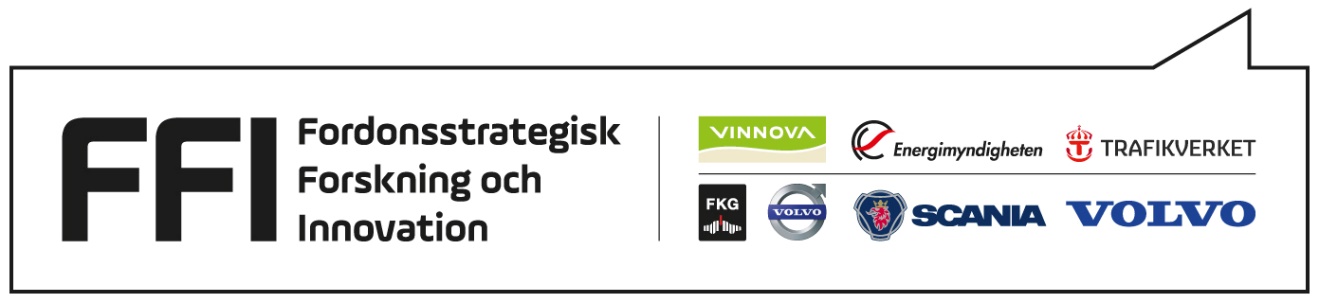 Rubrik på rapportenFörfattareDatumDelprogram (ex. Delprogram: Trafiksäkerhet och automatiserade fordon eller Strategisk satsning )Instruktioner för slutrapportInstruktioner är skrivna med brun kursiv text – alla sådan text tas med fördel bort innan redovisning sker. Ingen begräsning finns för antalet sidorSammanfattning Kort sammanfattning, max 5 000 tecken. Executive summary Executive summary ska vara en komprimerad version av rapporten, inte enbart en översättning av den svenska sammanfattningen. BakgrundSyfte, frågeställningar och metodMålBeskriv målet för projektet så som det redogjordes för i projektansökan. Om målet, under projektets gång, har förändrats i jämförelse med vad som angavs i projektansökan ange då på vilket sätt och varför. Resultat och måluppfyllelseBeskriv uppnådda resultat och konkreta leveranser och hur dessa har bidragit till FFI:s mål på både övergripande program- och delprogramnivå. Hur har målen nåtts?  Kommentera ev. avvikelser, såväl negativa som positiva. Spridning och publicering7.1 Kunskaps- och resultatspridningFinns kopplingar till andra interna/externa projekt som kan påskynda introduktion eller ge större genomslag?7.2 PublikationerSlutsatser och fortsatt forskningDeltagande parter och kontaktpersoner (infoga gärna deltagande parters loggor)Hur har/planeras projektresultatet att användas och spridas? Markera med XKommentarÖka kunskapen inom områdetFöras vidare till andra avancerade tekniska utvecklingsprojektFöras vidare till produktutvecklingsprojektIntroduceras på marknadenAnvändas i utredningar/regelverk/ tillståndsärenden/ politiska beslut